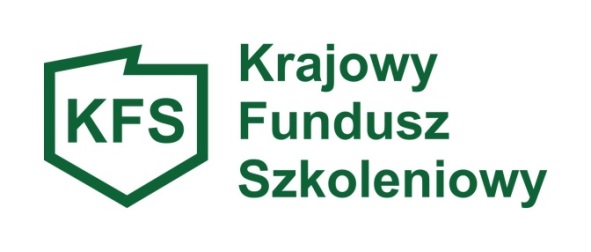 Zał. nr 1 do Zarządzenia nr 28/2021 z 11.10.2021 r.                                                                               Dyrektora Powiatowego Urzędu Pracy w SanokuZASADY FINANSOWANIA PRZEZ POWIATOWY URZĄD PRACY W SANOKU KSZTAŁCENIA USTAWICZNEGO PRACOWNIKÓW I PRACODAWCÓW 
W RAMACH KFS W 2021 ROKU§ 1Zasady określają tryb postępowania i warunki przyznawania środków z Krajowego Funduszu Szkoleniowego, o których mowa w art. 69a oraz art. 69b ustawy z dnia 20 kwietnia 2004 r.
o promocji zatrudnienia i instytucjach rynku pracy (zwaną dalej „ustawą”) oraz 
w rozporządzeniu Ministra Pracy i Polityki Społecznej z dnia 14 maja 2014 r. w sprawie przyznawania środków z Krajowego Funduszu Szkoleniowego (zwanym dalej „rozporządzeniem”). § 2Zadania w zakresie przyznawania środków Krajowego Funduszu Szkoleniowego wykonuje, z upoważnienia Starosty Sanockiego, Dyrektor Powiatowego Urzędu Pracy w Sanoku – zwany dalej Dyrektorem PUP.W celu rozpatrzenia i zaopiniowania wniosków o przyznanie środków z Krajowego Funduszu Szkoleniowego na sfinansowanie kosztów kształcenia ustawicznego pracowników 
i pracodawcy, Dyrektor PUP powołuje Komisję do spraw opiniowania złożonych wniosków, zwaną dalej Komisją.W trakcie rozpatrywania i opiniowania wniosków Komisja stosuje przepisy wskazane
w § 1 i postanowienia niniejszych zasad przyznawania środków Krajowego Funduszu Szkoleniowego.§ 3O dofinansowanie kosztów kształcenia ustawicznego mogą wnioskować pracodawcy posiadający siedzibę lub prowadzący działalność gospodarczą na terenie powiatu sanockiego, przez okres nie krótszy niż 6 miesięcy. Kształceniem ustawicznym mogą być objęci pracownicy zatrudnieni przez pracodawcę na podstawie umowy o pracę, powołania, wyboru, mianowania lub spółdzielczej umowy o pracę, bez względu na rodzaj umowy o pracę (na czas określony, nieokreślony, na zastępstwo) czy wymiar czasu pracy.§ 4Z KFS nie mogą skorzystać:wnioskodawcy niezatrudniający żadnego pracownika, bądź zatrudniający jedynie osoby na podstawie umów cywilno-prawnych,osoby świadczące pracę w oparciu o umowy cywilno-prawne,pracownicy przebywający na urlopie wychowawczym, macierzyńskim, ojcowskim, bezpłatnym,osoby współpracujące: małżonek, dzieci własne, dzieci małżonka i dzieci przysposobione, rodzice, macocha, ojczym oraz osoby przysposabiające, którzy pozostają we wspólnym gospodarstwie domowym i współpracują przy prowadzeniu działalności gospodarczej,udziałowcy spółki z ograniczoną odpowiedzialnością, członkowie organów zarządczych lub inne osoby upoważnione do reprezentowania spółki w czynnościach z zakresu prawa pracy, jeśli nie są zatrudnione na podstawie umowy o pracę.§ 5Ze środków KFS nie można sfinansować:kształcenia ustawicznego rozpoczętego przed złożeniem wniosku i podpisaniem umowy, kształcenia ustawicznego realizowanego poza granicami Polski,kształcenia, którego obowiązek przeprowadzenia dla wszystkich pracowników wynika 
z odrębnych przepisów prawa tj. BHP, PPOŻ, ochrona danych osobowych,kursów z zakresu podstaw języka obcego (z zastrzeżeniem wnioskodawców korzystających 
z dofinansowania w ramach priorytetu a, określonego przez Radę Rynku Pracy),kosztów związanych z kształceniem: dojazdu, zakwaterowania, wyżywienia, zakupu oprogramowania,studiów wyższych, studiów doktoranckich, staży, konferencji branżowych, kongresów naukowych, sympozjów,staży podyplomowych oraz szkoleń specjalizacyjnych lekarzy i lekarzy dentystów oraz pielęgniarek i położnych, kształcenia ustawicznego, które pracodawca zamierza zrealizować samodzielnie lub powierzyć podmiotowi powiązanemu z nim kapitałowo lub osobowo,kształcenia świadczonego przez nieuprawnione podmioty.§ 6Przez powiązanie kapitałowe lub osobowe rozumie się wzajemne powiązania między pracodawcą a usługodawcą, polegające w szczególności na:uczestniczeniu w spółce jako wspólnik spółki cywilnej lub spółki osobowej,posiadaniu co najmniej 10% udziałów lub akcji,pełnieniu funkcji członka organu nadzorczego lub zarządzającego, prokurenta, pełnomocnika,pozostawaniu w związku małżeńskim, w stosunku pokrewieństwa lub powinowactwa w linii prostej, powinowactwa lub pokrewieństwa w linii bocznej do drugiego stopnia lub w stosunku przysposobienia, opieki lub kurateli.§ 7Środki KFS na sfinansowanie kosztów kształcenia ustawicznego pracowników i pracodawcy przyznawane są na wniosek pracodawcy w wysokości 80% tych kosztów, nie więcej jednak niż 300% przeciętnego wynagrodzenia w danym roku na jednego uczestnika, a w przypadku mikroprzedsiębiorstw w wysokości 100% kosztów, nie więcej jednak niż 300% przeciętnego wynagrodzenia w danym roku na jednego uczestnika.§ 8Wsparcie w ramach KFS realizowane jest do wysokości środków finansowych uzyskanych na ten cel w danym roku kalendarzowym i będzie przyznawane pracodawcom, których wnioski spełniają wymagania określone w przynajmniej jednym: priorytecie wydatkowania środków KFS w 2021 roku, zdefiniowanym przez Ministra Rozwoju, Pracy i Technologii: wsparcie kształcenia ustawicznego osób zatrudnionych w firmach, które na skutek obostrzeń  zapobiegających  rozprzestrzenianiu  się  choroby  COVID-19, musiały ograniczyć swoją działalność; wsparcie  kształcenia  ustawicznego  pracowników  służb  medycznych, pracowników służb socjalnych, psychologów, terapeutów, pracowników domów pomocy społecznej, zakładów opiekuńczo-leczniczych, prywatnych domów opieki oraz innych placówek dla seniorów/osób chorych/niepełnosprawnych, które bezpośrednio pracują z osobami chorymi na COVID-19 lub osobami z grupy ryzyka ciężkiego przebiegu tej choroby;wsparcie zawodowego kształcenia ustawicznego w zidentyfikowanych w danym powiecie lub województwie zawodach deficytowych; w przypadku tego priorytetu podstawę identyfikacji zawodów  deficytowych stanowi „Barometr zawodów 2021” w powiecie sanockim,  wsparcie kształcenia ustawicznego osób po 45 roku życia; wsparcie kształcenia ustawicznego osób powracających na rynek pracy po przerwie związanej ze sprawowaniem opieki nad dzieckiem; wsparcie kształcenia ustawicznego w związku z zastosowaniem w firmach nowych technologii i narzędzi pracy, w tym także technologii i narzędzi cyfrowych; wsparcie kształcenia ustawicznego osób, które nie posiadają świadectwa ukończenia szkoły lub świadectwa dojrzałości; wsparcie  realizacji  szkoleń  dla  instruktorów  praktycznej  nauki  zawodu  bądź  osób mających zamiar podjęcia się tego zajęcia, opiekunów praktyk zawodowych i opiekunów stażu uczniowskiego oraz szkoleń branżowych dla nauczycieli kształcenia zawodowego, lub priorytecie wydatkowania rezerwy KFS w 2021 roku, zdefiniowanym przez Radę Rynku Pracy: wsparcie kształcenia ustawicznego skierowane do pracodawców zatrudniających cudzoziemców;wsparcie kształcenia ustawicznego pracowników zatrudnionych w podmiotach posiadających status przedsiębiorstwa społecznego, wskazanych na liście przedsiębiorstw społecznych prowadzonej przez MRPiT, członków lub pracowników spółdzielni socjalnych lub pracowników Zakładów Aktywności Zawodowej;wsparcie kształcenia ustawicznego osób, które mogą udokumentować wykonywanie przez co najmniej 15 lat prac w szczególnych warunkach lub o szczególnym charakterze, a którym nie przysługuje prawo do emerytury pomostowej;wsparcie kształcenia ustawicznego pracowników Centrów Integracji Społecznej, Klubów Integracji Społecznej, Warsztatów Terapii Zajęciowej;wsparcie kształcenia ustawicznego osób z orzeczonym stopniem niepełnosprawności;wsparcie kształcenia ustawicznego osób dorosłych w nabywaniu kompetencji cyfrowych.§ 9Pracodawca dokonuje wyboru instytucji, która zapewni należyte wykonanie usługi kształcenia ustawicznego za cenę, która nie będzie przekraczała cen rynkowych. Powiatowy Urząd Pracy ma prawo weryfikować ceny podane we wniosku.W ramach środków KFS finansowane mogą być wyłącznie koszty samego kształcenia ustawicznego w formie stacjonarnej lub on-line.§ 10Wniosek może być złożony przez pracodawcę w formie papierowej (osobiście w siedzibie urzędu, za pośrednictwem poczty lub kuriera) albo w formie elektronicznej.Wniosek złożony w formie elektronicznej powinien być opatrzony:kwalifikowanym podpisem elektronicznym lubpodpisem potwierdzonym profilem zaufanym elektronicznej platformy usług administracji publicznej. Podpis ten musi być złożony na wniosku oraz wszystkich załącznikach przez pracodawcę lub osobę upoważnioną do reprezentowania pracodawcy.Gdy wniosek dotyczy kierownika samorządowej jednostki organizacyjnej, powinien być on podpisany również odpowiednio przez wójta, burmistrza, prezydenta miasta, starostę lub marszałka województwa wykonującego czynności z zakresu prawa pracy wobec kierownika jednostki organizacyjnej.§ 11Gdy wniosek jest wypełniony nieprawidłowo, Urząd wzywa pracodawcę do jego poprawienia, wyznaczając w tym celu 7-dniowy termin. Wniosek pozostawia się bez rozpatrzenia w przypadku: złożenia niekompletnego wniosku, bez wszystkich wymaganych załączników, niepoprawienia wniosku w wyznaczonym terminie,  złożenia wniosku poza terminem naboru,złożenia wniosku w innej formie niż wskazana w § 10 ust. 1.Przy rozpatrywaniu wniosków Komisja uwzględnia poniższe kryteria:zgodność dofinansowywanych działań z ustalonymi priorytetami wydatkowania środków KFS na dany rok; zgodność kompetencji nabywanych przez uczestników kształcenia ustawicznego 
z potrzebami lokalnego rynku pracy; koszty usługi kształcenia ustawicznego wskazanej do sfinansowania ze środków KFS  
w porównaniu z kosztami podobnych usług dostępnych na rynku; posiadanie przez realizatora usługi kształcenia ustawicznego finansowanej ze środków KFS certyfikatów jakości oferowanych usług kształcenia ustawicznego; w przypadku kursów – posiadanie przez realizatora usługi kształcenia ustawicznego dokumentu, na podstawie którego prowadzi on pozaszkolne formy kształcenia ustawicznego; plany dotyczące dalszego zatrudnienia osób, które będą objęte kształceniem ustawicznym finansowanym ze środków KFS lub plany rozwoju firmy w przypadku pracodawcy; możliwość sfinansowania ze środków KFS działań określonych we wniosku, z uwzględnieniem limitu przyznanego przez Ministra Rozwoju, Pracy i Technologii.O sposobie rozpatrzenia wniosku lub o pozostawieniu go bez rozpatrzenia pracodawca informowany jest w formie pisemnej. W przypadku negatywnego rozpatrzenia wniosku Urząd uzasadnia odmowę. Informacja 
o odmowie nie jest decyzją administracyjną i nie przysługuje od niej odwołanie.§ 12W sytuacji gdy zainteresowanie pracodawców skorzystaniem ze środków KFS przekroczy limit wydatków przyznany na powiat, przy rozpatrywaniu wniosków Komisja może uwzględnić również poniższe kryteria:w pierwszej kolejności środki przeznaczone będą na finansowanie kursów,preferowane będą kursy umożliwiające zdobycie kwalifikacji zawodowych lub uprawnień zawodowych (szkolenia zawodowe bez tzw. „miękkich”).§ 13Pracodawca po otrzymaniu środków na kształcenie w ramach KFS zobowiązany jest bezzwłocznie zrobić przelew do wybranej instytucji szkolącej, a następnie dowód płatności dostarczyć w trybie pilnym do Powiatowego Urzędu Pracy w Sanoku.Pracodawca zobowiązany jest do przedłożenia harmonogramu kształcenia najpóźniej 
w dniu podpisania umowy i niezwłocznego informowania Powiatowego Urzędu Pracy 
o każdorazowej zmianie. Faktury rozliczające dane kształcenie ustawiczne powinny być przedłożone w Urzędzie nie później niż do dnia 10.12.2021 r. (z wyłączeniem studiów podyplomowych). § 14Zgodnie z art. 69b ust. 6 ustawy u pracodawcy, który otrzymał dofinansowanie ze środków KFS, może zostać przeprowadzona przez Powiatowy Urząd Pracy w Sanoku kontrola 
w zakresie:przestrzegania postanowień umowy o przyznanie środków KFS na pokrycie kosztów kształcenia ustawicznego;wydatkowania środków KFS zgodnie z przeznaczeniem;właściwego dokumentowania otrzymanych i wydatkowanych środków;właściwego rozliczania otrzymanych i wydatkowanych środków.W trakcie kontroli pracodawca zobowiązany jest udostępnić wszelkie dane i dokumenty oraz udzielić wyjaśnień w sprawach objętych zakresem kontroli. Kontrolę prawidłowości realizacji umowy dokonuje się poprzez:wizytę w miejscu prowadzenia kształcenia ustawicznego pracowników w trakcie jego trwania;wgląd w dokumentację związaną z realizacją umowy;żądanie wszelkich wyjaśnień dotyczących wykorzystania przyznanych środków finansowych.Kontrola może być przeprowadzona w siedzibie pracodawcy lub miejscu prowadzenia działalności gospodarczej. 